Protokół nr LVI/2022z obrad LVI sesji Rady PowiatuGolubsko-Dobrzyńskiego VI kadencji,zwołanej na dzień 28 września 2022 rokuw sali nr 1 Urzędu Miasta Golubia-Dobrzynia  Ad. 1	O godzinie 14.30 LVI sesję Rady Powiatu Golubsko-Dobrzyńskiego VI kadencji otworzył Przewodniczący Rady Powiatu Andrzej Grabowski.Przewodniczący powitał przybyłych na sesję Radnych Powiatu oraz członków Zarządu Powiatu ze Starostą Golubsko-Dobrzyńskim na czele. Wśród przybyłych Przewodniczący powitał również pracowników Wydziałów Starostwa Powiatowego na czele z Panią Sekretarz, a także wszystkich uczestniczących w obradach on-line.Ad. 2	Na podstawie listy obecności, stanowiącej załącznik do niniejszego protokołu, Przewodniczący Rady stwierdził, iż na ogólną liczbę 17 radnych w sesji uczestniczy 14 radnych, co stanowi quorum, przy którym Rada Powiatu może obradować i podejmować prawomocne decyzje.		Nieobecni radni: Stefan Borkowicz, Jarosław Molendowski i Danuta Malecka.O godz. 14.52 na obrady sesji przybyła radna Danuta Malecka i od tego czasu w sesji uczestniczyło 15 radnych.Ad. 3	Przewodniczący Rady skierował pytanie do radnych w kwestii chęci zgłaszania wniosków w sprawie zmian porządku obrad.Zmian porządku obrad nie zaproponowano.Wobec powyższego porządek sesji przedstawiał się następująco:Otwarcie LVI sesji.Stwierdzenie quorum.Wnioski w sprawie zmian porządku obrad.Wybór Sekretarza Obrad.Przyjęcie protokołu z LV sesji Rady Powiatu.Sprawozdanie Starosty z wykonania uchwał Rady Powiatu, prac Zarządu Powiatu oraz podejmowanych działań między sesjami.Informacja z prac Komisji Rady Powiatu.Sprawozdanie z realizacji budżetu Powiatu Golubsko-Dobrzyńskiego za I półrocze 2022 roku.Informacja o kształtowaniu się Wieloletniej Prognozy Finansowej Powiatu Golubsko-Dobrzyńskiego na lata 2022-2040.Zapoznanie się ze sprawozdaniem finansowym Szpitala Powiatowego Sp. z o.o. w Golubiu-Dobrzyniu za rok 2021.Rozpatrzenie i podjęcie uchwał:zmieniającej uchwałę w sprawie uchwalenia Wieloletniej Prognozy Finansowej Powiatu Golubsko-Dobrzyńskiego na lata 2022-2040 (opinia Komisji Budżetowej i Samorządowej),zmieniającej uchwałę w sprawie uchwalenia budżetu Powiatu Golubsko-Dobrzyńskiego na 2022 rok (opinia Komisji Budżetowej i Samorządowej),zmieniającej uchwałę nr XLIX/299/2022 Rady Powiatu Golubsko-Dobrzyńskiego z dnia 23 marca 2022 r. w sprawie określenia zadań i wysokości środków Państwowego Funduszu Rehabilitacji Osób Niepełnosprawnych przeznaczonych na te zadanie w Powiecie Golubsko-Dobrzyńskim w roku 2022 (opinia Komisji Zdrowia, Sportu i Turystyki),w sprawie podwyższenia wysokości świadczeń pieniężnych dla rodzin zastępczych zawodowych i rodzinnych domów dziecka (opinia Komisji Zdrowia, Sportu i Turystyki),w sprawie uchwalenia „Rocznego Programu współpracy Powiatu Golubsko-Dobrzyńskiego z organizacjami pozarządowymi i innymi podmiotami prowadzącymi działalność pożytku publicznego na rok 2023” (opinia Komisji Rewizyjnej).Interpelacje, wnioski i oświadczenia.Zakończenie.Ad. 4	Przewodniczący Rady Andrzej Grabowski przechodząc do kolejnego punktu obrad zaproponował, aby funkcję Sekretarza Obrad LVI sesji Rady Powiatu Golubsko-Dobrzyńskiego objął radny Zbigniew Warnel.Radny wyraził zgodę na pełnienie obowiązków Sekretarza Obrad. Wobec powyższego wybór Sekretarza został poddany pod głosowanie i przyjęty jednogłośnie, przy 14-osobowym składzie Rady.Wobec powyższego Przewodniczący Rady zaprosił radnego Zbigniewa Warnela do stołu prezydialnego.Ad. 5	W przedmiotowym punkcie Przewodniczący Rady Powiatu zaproponował, aby protokół z LV sesji Rady Powiatu przyjąć bez uprzedniego odczytywania. Zwrócił się z zapytaniem, czy ktoś z radnych ma inne propozycje w tej kwestii.Uwag nie zgłoszono.Wobec powyższego, zgodnie z § 28 ust. 3 Statutu Powiatu Golubsko-Dobrzyńskiego, Przewodniczący Rady stwierdził, że Rada Powiatu protokół z LV sesji przyjęła bez odczytywania.Ad. 6	Zabierając głos Starosta Golubsko-Dobrzyński Franciszek Gutowski przekazał, iż w okresie sprawozdawczym, obejmującym LIII, LIV i LV sesję Rady Powiatu, podjęto łącznie 21 uchwał, z czego 16 podlegało wykonaniu przez Zarząd Powiatu. Uchwały zostały zrealizowane oraz w ustawowym terminie przekazane do organów nadzoru, tj. Wojewody Kujawsko-Pomorskiego oraz Regionalnej Izby Obrachunkowej. Poinformował, że Zarząd Powiatu Golubsko-Dobrzyńskiego w tym czasie odbył 8 posiedzeń, podczas których podjęto łącznie 44 uchwały, które dotyczyły m.in. informacji o przebiegu wykonania budżetu Powiatu Golubsko-Dobrzyńskiego za I półrocze 2022 oraz o kształtowaniu się Wieloletniej Prognozy Finansowej Powiatu Golubsko-Dobrzyńskiego na lata 2022-2040. W uchwałach zmieniających uchwałę budżetową ujęte zostały zmiany związane z bieżącą działalnością Starostwa oraz jednostek organizacyjnych.Ponadto przyjęto Regulamin Organizacyjny Powiatowego Centrum Opiekuńczo-Mieszkalnego w Golubiu-Dobrzyniu oraz podjęto uchwałę w sprawie zatrudnienia kierownika nowej placówki. Starosta Powiatu poinformował, że w związku z wyborem Pani Iwony Lewandowskiej na kierownika nowej jednostki, pełnienie obowiązków dyrektora Powiatowej Placówki Opiekuńczo-Wychowawczej w Wielgiem oraz Powiatowej Placówki Opiekuńczo-Wychowawczej Typu Specjalistyczno-Terapeutycznego w Golubiu-Dobrzyniu powierzono Pani Katarzynie Rejmanowskiej.W związku z podjęciem decyzji o obsłudze finansowej i księgowej Powiatowego Centrum Opiekuńczo-Mieszkalnego w Golubiu-Dobrzyniu, zmieniono uchwałę w sprawie uchwalenia Regulaminu Organizacyjnego Starostwa Powiatowego w Golubiu-Dobrzyniu.Starosta poinformował, że projekty uchwał przekazane na obrady LVI sesji Rady Powiatu zostały omówione podczas posiedzeń Zarządu i nie wniesiono do nich uwag.Kolejno Starosta Golubsko-Dobrzyński przedstawił informacje na temat kalendarza spotkań i uroczystości:W dniu 30 czerwca br. Wicestarosta Powiatu Danuta Malecka, na zaproszenie Pani Janiny Tuszyńskiej Prezesa Golubsko-Dobrzyńskiego Uniwersytetu Trzeciego Wieku, uczestniczyła w obchodach 15-lecia istnienia Uniwersytetu.W dniach 1-3 lipca br. na Zamku odbył się 46. Wielki Turniej Rycerski.Również w dniach 1-3 lipca br. Powiat Golubsko-Dobrzyński gościł przedstawicieli samorządu powiatowego miasta Plunge.W dniu 4 lipca br. Starosta uczestniczył w spotkaniu w sprawie utworzenia Stowarzyszenia Miejskiego Obszaru Funkcjonowania w Toruniu.W dniach 9-10 lipca br. Starosta Powiatu wraz ze swoim zastępcą brali udział w Dwudziestym Wojewódzkim Przeglądzie Zespołów Ludowych połączonych z degustacją potraw regionalnych przygotowanych przez Koła Gospodyń Wiejskich z terenu Powiatu Golubsko-Dobrzyńskiego.W dniu 14 lipca br. Wicestarosta Danuta Malecka uczestniczyła w spotkaniu konsultacyjnym zorganizowanym przez Lokalną Grupę Działania „Dolina Drwęcy”, podczas którego tematem przewodnim był podział środków w nowej perspektywie 2021-2027, w ramach dotacji LGDDD.W dniu 17 lipca br. Starosta Franciszek Gutowski uczestniczył w uroczystości jubileuszu 100-lecia Ochotniczej Straży Pożarnej w Ciechocinie. Głównym punktem tej uroczystości było rozwinięcie i poświęcenie nowego sztandaru.W dniu 22 lipca br. na Zamku w Golubiu-Dobrzyniu odbyły się powiatowe obchody Święta Policji, w których udział brali Starosta Powiatu wraz z Wicestarostą.W dniu 24 lipca br. w ramach promocji szlaku św. Jakuba odbyła się pierwsza edycja Camino Polaco Maraton, którego organizatorem był Ośrodek Chopinowski w Szafarni, Gmina Radomin oraz Stowarzyszenie Run to Run.W dniu 28 lipca br. w Starostwie Powiatowym w Golubiu-Dobrzyniu wręczono akty nadania stopnia nauczyciela mianowanego oraz powierzenie stanowisk dyrektorom szkół prowadzonych przez Powiat Golubsko-Dobrzyński w Zespole Szkół nr 2 w Golubiu-Dobrzyniu, Zespole Szkół nr 3 w Golubiu-Dobrzyniu oraz Specjalnym Ośrodku Szkolno-Wychowawczym w Wielgiem.Również w dniu 28 lipca br. odbyło się uroczyste przekazanie samorządowcom symbolicznych promes z Rządowego Funduszu Polski Ład: Program Inwestycji Strategicznych - edycja II, w którym uczestniczyli Starosta wraz z Wicestarostą oraz przedstawicielami Gmin.W dniu 30 lipca br. odbyły się powiatowe eliminacje Bitwy Regionów Powiatu Golubsko-Dobrzyńskiego, w ramach których Koła Gospodyń Wiejskich prezentowały swoje talenty kulinarne. Zwycięzcą zostało KGW w Sokołowie, które będzie reprezentować Powiat Golubsko-Dobrzyński na etapie wojewódzkim.W dniach 29-31 lipca br. odbyła się III edycja Międzynarodowego Wyścigu Kolarskiego Kobiet „Śladami Królewny Anny Wazówny”. Zwyciężczynią wyścigu okazała się Agnieszka Skalniak-Sójko, Klub Wrocław.W dniu 1 sierpnia br. Starosta Powiatu wraz z Wicestarostą oraz Sekretarz Powiatu i delegacjami Urzędu Miasta Golubia-Dobrzynia oraz Gminy Golub-Dobrzyń złożyli symboliczne wiązanki kwiatów na grobie żołnierzy Armii Krajowej.W dniu 9 sierpnia br. Starosta Golubsko-Dobrzyński wraz z Radnym Powiatu Panem Romanem Mirowskim uczestniczyli w zebraniu założycielskim Stowarzyszenia Miejskiego Obszaru Funkcjonalnego w Toruniu.W dniu 12 sierpnia br. w Starostwie Powiatowym w Golubiu-Dobrzyniu odbyło się pierwsze spotkanie nowej kadencji Powiatowej Społecznej Rady do spraw Osób Niepełnosprawnych. W dniu 15 sierpnia br. w 102. rocznicę Bitwy Warszawskiej oraz Święta Wojska Polskiego Starosta Franciszek Gutowski wraz z Sekretarz Powiatu Panią Katarzyną Orłowską oraz Kierownikiem Wydziału Oświaty i Zdrowia Panią Agnieszką Malon złożyli kwiaty pod pomnikiem Marszałka Józefa Piłsudskiego.W dniu 17 sierpnia br. podpisano dwie umowy z wykonawcami na roboty budowlane, na które Powiat uzyskał dofinansowanie z Rządowego Funduszu Polski Ład: Program Inwestycji Strategicznych. Starosta poinformował, że pierwsza z zawartych umów dotyczy zadania pn. „Modernizacja infrastruktury edukacyjnej i sportowej Zespołu Szkół nr 1 w Golubiu-Dobrzyniu”, w ramach której powstanie pierwsza powiatowa pełnowymiarowa hala sportowa wraz z łącznikiem. Ponadto część pomieszczeń szkoły zaadaptowanych będzie pod potrzeby zlokalizowanej tam Publicznej Szkoły Muzycznej I Stopnia. Termin wykonania zadania upływa w listopadzie 2023 r. Wartość podpisanej umowy wynosi 15.894.347,01 zł, z czego dofinansowanie rządowe stanowi 86%. Natomiast drugą inwestycją realizowaną przy udziale dofinansowania stanowi remont drogi powiatowej nr 1726C Niedźwiedź-Łobdowo-Tokary. Termin wykonania zadania to grudzień 2022 r. Starosta podkreślił, że ta inwestycja jest już na ukończeniu. Wartość umowy wynosi 1.941.434,80 zł, z czego 95% kwoty stanowi dofinansowanie w ramach Rządowego Funduszu Polski Ład: Program Inwestycji Strategicznych.W dniu 19 sierpnia br. Wicestarosta Powiatu uczestniczyła w kolejnym spotkaniu konsultacyjnym zorganizowanym przez LGDDD.W dniach 19-21 lipca br. Powiat Golubsko-Dobrzyński wraz z Zamkiem Golubskim, Stowarzyszeniem na rzecz Rekonstrukcji Chorągwi Kujawskiej oraz Dobrzyńskim Towarzystwem Naukowym zorganizowali wydarzenie pn. 600-lecie Wojny Golubskiej. Starosta w imieniu własnym oraz Radnych Powiatowych złożył serdeczne podziękowania wszystkim, którzy włączyli się w organizację tego wydarzenia. Podkreślił, że były to pierwsze tak uroczyste obchody Bitwy Golubskiej, która w historii odegrała bardzo ważną rolę.W dniu 29 sierpnia br. Starosta Golubsko-Dobrzyński wraz z Wicestarostą brali udział w uroczystym podpisaniu umowy na realizację projektu pn. „Modernizacja infrastruktury drogowej i poprawa bezpieczeństwa ruchu drogowego na terenie Gminy Ciechocin”. Ta inwestycja również jest możliwa dzięki dofinansowaniu z Rządowego Funduszu Polski Lad: Program Inwestycji Strategicznych.W dniu 1 września br. w 83. rocznicę wybuchu II Wojny Światowej delegacja Powiatu Golubsko-Dobrzyńskiego wraz z przedstawicielami Miasta Golubia-Dobrzynia i Gminy Golub-Dobrzyń oddali hołd pod pomnikiem pamięci narodowej upamiętniając tych, którzy walczyli i oddali życie za wolność i niepodległość Polski.Również w dniu 1 września br. Starosta wraz z Wicestarostą oraz Radną Powiatu Barbarą Jarmułą i Kierownikiem Wydziału Oświaty Agnieszką Malon brali udział w uroczystych inauguracjach roku szkolnego 2022/2023.Na przełomie sierpnia i września br. Starosta Franciszek Gutowski wraz z Wicestarostą Panią Danutą Malecką uczestniczyli w Dożynkach Gminnych na terenie Powiatu Golubsko-Dobrzyńskiego.W dniu 12 września br. w Starostwie Powiatowym podpisano umowę z wykonawcą na roboty budowlane w ramach inwestycji remontu drogi powiatowej nr 2127C Golub-Dobrzyń-Dulsk-Radomin. Kwota podpisanej umowy wynosi 3.134.990,47 zł, z czego 95,38% kwoty stanowi dofinansowanie w ramach Rządowego Funduszu Polski Ład: Program Inwestycji Strategicznych. Termin wykonania zadania to styczeń 2023 r. Starosta poinformował jednak, że w związku z trwającymi pracami przy realizacji tej inwestycji, przewidywany termin jej zakończenia to początek października br.W tym samym dniu, tj. 12 września br. Starosta Golubsko-Dobrzyński wraz z Wicestarostą uczestniczyli w uroczystym odbiorze inwestycji drogowej w ramach zadania pn. „Poprawa bezpieczeństwa i warunków infrastruktury drogowej w Gminie Golub-Dobrzyń”. Również ta inwestycja była możliwa do zrealizowania dzięki I edycji Rządowego Funduszu Polski Ład: Program Inwestycji Strategicznych.W dniu 14 września br. Starosta podpisał umowę z włodarzami Gminy Golub-Dobrzyń, Gminy Miasto Golub-Dobrzyń oraz Gminy Kowalewo Pomorskie na zakup autobusu, minibusu i dwóch samochodów na potrzeby przewozu osób niepełnosprawnych do placówek prowadzonych przez Powiat Golubsko-Dobrzyński w ramach „Programu wyrównywania różnic między regionami III, obszar D”.W dniu 16 września br. w związku z obchodzonym Światowym Dniem Sybiraka oraz 83. rocznicą napaści Związku Socjalistycznych Republik Radzieckich na Polskę, Wicestarosta Pani Danuta Malecka wraz z Radnymi Powiatu wzięli udział w uroczystości upamiętnienia zmarłych i pomordowanych Sybiraków.W dniu 18 września br. Przewodniczący Rady Powiatu Pan Andrzej Grabowski uczestniczył w Dniach Pola, podczas których w imieniu Powiatu Golubsko-Dobrzyńskiego złożył gratulacje laureatom konkursu AgroLiga 2022 w kategorii rolnik – Państwu Iwonie i Przemysławowi Kawula z Frydrychowa.W dniu 24 września br. Wicestarosta uczestniczyła w poświęceniu nowego samochodu strażackiego dla Ochotniczej Straży Pożarnej w Sierakowie.W dniu 26 września br. w imieniu Starosty, Pani Aneta Pietrzak uczestniczyła w spotkaniu dedykowanym ZIT Toruń. Celem spotkania było przystąpienie do etapu uzgodnień w zakresie planowanych przez Partnerstwo ZIT Toruń zadań oraz określenie możliwości ich sfinansowania ze środków Funduszu Europejskiego dla Kujaw i Pomorza na lata 2021-2027.W dniu 28 września br. Wicestarosta Powiatu wzięła udział w uroczystości 10-lecia istnienia Środowiskowego Domu Samopomocy w Golubiu-Dobrzyniu.		W temacie realizacji zadań inwestycyjnych Starosta Franciszek Gutowski poinformował:Rozpoczęły się intensywne prace budowlane w ramach inwestycji pn. „Modernizacja infrastruktury edukacyjnej i sportowej Zespołu Szkół nr I w Golubiu-Dobrzyniu”. Całość zadania opiewa na kwotę 15.894.000,00 zł. Otrzymane dofinansowanie wynosi 85,47%, co stanowi kwotę 13.585.000,00 zł. Zakres inwestycji obejmuje budowę hali gimnastycznej wraz z adaptacją części obiektu na potrzeby Szkoły Muzycznej I Stopnia w Golubiu-Dobrzyniu. Planowany termin zakończenia inwestycji to 19 listopada 2023 r. Starosta podkreślił, że będzie to pierwsza hala sportowa dla szkół w Powiecie Golubsko-Dobrzyńskim i wyraził nadzieję, że przy tak zadowalającym tempie prac, budowa nowego obiektu zostanie zakończona w planowanym terminie.Następnie Starosta poinformował, że remont nawierzchni drogi Golub-Dobrzyń-Dulsk-Radomin jest w trakcie, natomiast remont drogi Niedźwiedź-Łobdowo-Tokary jest praktycznie ukończony.Prace budowalne zostały zakończone przy realizacji inwestycji związanej z budową Centrum Opiekuńczo-Mieszkalnego w Golubiu-Dobrzyniu. Odbiór inwestycji przewidziano na dzień 29 września br., w związku z czym obiekt będzie oddany do użytkowania. Wykonawcą zadania była Spółka Budowlano-Usługowa „BUDEX” Lutomirski i Wspólnicy Sp. J. Koszt wykonania robót budowlanych to 3.381.404,00 zł. Kwota przyznanego Powiatowi dofinansowania wynosi 2.779.855,00 zł, przy czym na budowę obiektu Powiat otrzymał 2.639.855,00 zł natomiast na wyposażenie 140.000,00 zł. Obecnie trwają prace przy wyposażeniu obiektu. Starosta poinformował, że odbył się już wybór dyrektora nowej placówki, jak również dokonano naboru pracowników przez nowo wybranego dyrektora i władze Powiatu. Nabór do Centrum trwa, a chętnych nie brakuje. Placówka zacznie funkcjonować od dnia 1 października br. natomiast do dnia 10 października br. planuje się przyjęcie uczestników.Następnie Starosta Franciszek Gutowski poinformował, iż tradycyjnie 1 września br. we wszystkich szkołach prowadzonych przez Powiat Golubsko-Dobrzyński odbyły się inauguracje nowego roku szkolnego. Kolejno przedstawił informacje na temat naborów do szkół powiatowych, gdzie w roku szkolnym 2022/2023 naukę pobierać będzie łącznie 1407 uczniów. W Zespole Szkół nr 1 im. Anny Wazówny w Golubiu-Dobrzyniu naukę pobierać będzie 352 uczniów. Do klas pierwszych przyjęto 121 uczniów.W Zespole Szkół nr 2 w Golubiu-Dobrzyniu uczyć się będzie 443 uczniów, natomiast do klas pierwszych przyjętych zostało 119 uczniów.W Zespole Szkół nr 3 w Golubiu-Dobrzyniu naukę pobierać będzie 83 uczniów. Z dniem 1 września br. naukę rozpocznie 19 uczniów.W Zespole Szkół w Kowalewie Pomorskim uczyć się będzie 282 uczniów. Do klas pierwszych przyjęto 88 uczniów.W Specjalnym Ośrodku Szkolno-Wychowawczym w Wielgiem naukę pobierać będzie 37 uczniów, natomiast do klas pierwszych przyjętych zostało 3 uczniów.W Publicznej Szkole Muzycznej I stopnia w Golubiu-Dobrzyniu uczyć się będzie 124 uczniów. Z dniem 1 września br. naukę rozpocznie 63 uczniów.W Publicznej Szkole Muzycznej I stopnia w Kowalewie Pomorskim naukę pobierać będzie 86 uczniów. Do klas pierwszych przyjęto 24 uczniów.Starosta Powiatu podkreślił, że nabory do szkół są w tym roku dużo większe niż w latach poprzednich, co cieszy. Jednakże jest to podyktowane tym, że w roku obecnym i przyszłym nastąpiła kumulacja dwóch roczników. W związku z powyższym są szanse, iż subwencja oświatowa będzie Zatem Powiat będzie mniej dokładać ze swoich środków na funkcjonowanie swoich placówek oświatowych. Niestety w roku 2024 tak dużych naborów do szkół już nie będzie.Kolejno Starosta poinformował, że w dniu 5 września br. w Systemie Informacji Oświatowej złożono wnioski o dofinansowanie dziesięciu wycieczek szkolnych w ramach programu „Poznaj Polskę”. Wszystkie wnioski, po przeprowadzonej przez Ministerstwo Edukacji i Nauki weryfikacji, uzyskały dofinansowanie. Łączna kwota dofinansowania wyniosła 87.000,00 zł. W dniu 15 września br. Powiat Golubsko-Dobrzyński złożył wniosek w ramach konkursu „Strzelnica w powiecie 2022”, dotyczący utworzenia w Zespole Szkół nr I im. Anny Wazówny w Golubiu-Dobrzyniu wirtualnej strzelnicy. Całkowity koszt realizacji zadania planowany jest na kwotę 192.600,00 zł, przy wsparciu środków z Ministerstwa Obrony Narodowej w kwocie 154.080,00 zł.Powiat Golubsko-Dobrzyński aplikował również o środki na specjalistyczne wyposażenie oddziału przygotowania wojskowego, gdzie wnioskowana dotacja w kwocie 62.160,00 zł stanowi 80% kosztów zadania. Aplikowano także o środki na zakup indywidualnych pakietów wyposażenia ucznia klasy mundurowej. W tym przypadku wnioskowana dotacja wyniosła1.056,00 zł na pakiet dla jednego ucznia, co również stanowi 80% kosztów zadania.Radni nie zgłosili uwag, co do przedstawionych informacji.Ad. 7	Przewodniczący Rady Powiatu Andrzej Grabowski poinformował, że w okresie sprawozdawczym odbyły się dwie sesje Rady Powiatu zwołane w trybie art. 15 ust. 7 ustawy o samorządzie powiatowym, na pisemny wniosek Zarządu Powiatu. Również na prośbę Zarządu w dniu 28 lipca br. odbyło się wspólne posiedzenie wszystkich Komisji Rady Powiatu, poświęcone infrastrukturze drogowej Powiatu. Ponadto Komisje obradowały na indywidualnych posiedzeniach.	Jako pierwszy sprawozdanie złożył Przewodniczący Komisji Rewizyjnej radny Zbigniew Warnel. Poinformował, że w okresie sprawozdawczym Komisja Rewizyjna obradowała na jednym posiedzeniu, na którym zgodnie z planem pracy, dokonała analizy wykonania budżetu Powiatu za I półrocze bieżącego roku. Ponadto członkowie Komisji zapoznali się z sytuacją finansową Szpitala Powiatowego za miniony rok i zaopiniowali projekt uchwały procedowany na dzisiejszej sesji.	Kolejno sprawozdanie złożył Przewodniczący Komisji skarg, wniosków i petycji radny Wojciech Adamiak informując, że Komisja na swoim posiedzeniu w dniu 25 lipca br. rozpatrywała wniosek Związku Nauczycielstwa Polskiego, oddział w Golubiu-Dobrzyniu w sprawie wzrostu stawek dodatków dla nauczycieli. Uchwała udzielająca odpowiedzi wnioskodawcy była procedowana na sierpniowej sesji.	Następnie sprawozdanie złożył Przewodniczący Komisji Ochrony Środowiska, Rolnictwa, Infrastruktury i Rozwoju radny Tomasz Zwoliński. Poinformował, że w okresie sprawozdawczym Komisja obradowała na dwóch posiedzeniach, tj. 20 lipca br. oraz 24 sierpnia br. Członkowie Komisji zapoznali się z realizacją bieżących inwestycji oraz pozytywnie zaopiniowali przedłożone projekty uchwał.	Kolejno sprawozdanie złożyła Przewodnicząca Komisji Oświaty i Kultury radna Barbara Jarmuła. Poinformowała, że Komisja obradowała w dniu 24 sierpnia br. Głównym tematem spotkania było omówienie zasad rozliczania tygodniowego, obowiązkowego wymiaru godzin nauczycieli, dla których wymiar planu zajęć jest różnorodny, jak również zasad udzielania i rozmiaru obniżek dla nauczycieli, którym powierzono stanowiska kierownicze oraz tygodniowego obowiązku wymiaru godzin zajęć nauczycieli. Po wysłuchaniu informacji Kierownik Wydziału Oświaty Agnieszki Malon członkowie Komisji pozytywnie zaopiniowali projekt uchwały. W dalszej części spotkania Komisja Oświaty i Kultury zapoznała się z innymi projektami uchwał, które były procedowane na sierpniowej sesji.	Następnie sprawozdanie złożył Przewodniczący Komisji Budżetowej i Samorządowej radny Roman Ratyński informując, że w okresie od LIII sesji Rady Powiatu Komisja Budżetowa i Samorządowa obradowała na trzech posiedzeniach, w czasie których omówiła i pozytywnie zaopiniowała projekty uchwał dotyczące finansów Powiatu. Ponadto, zgodnie z planem pracy, Komisja przyjęła informację z wykonania budżetu Powiatu za I półrocze mijającego roku oraz zapoznała się z działalnością i wynikiem finansowym Szpitala Powiatowego za rok 2021.	Na zakończenie sprawozdanie złożył Przewodniczący Rady Powiatu Andrzej Grabowski, który poinformował, że w okresie międzysesyjnym uczestniczył w dwóch sesjach Rady Gminy Kowalewo Pomorskie oraz w sesji Rady Gminy Golub-Dobrzyń. Przewodniczący Rady Powiatu skorzystał z zaproszenia do uczestniczenia w obchodach Święta Policji, a także kibicował uczestnikom zmagań kulinarnych w programie Bitwa Regionów oraz zawodniczkom ścigającym się w wyścigu kolarskim o puchar księżniczki Anny Wazówny.Ponadto Przewodniczący Rady reprezentował Powiat w pikniku wojskowym Zostań Żołnierzem RP, a także wraz z radnymi uczestniczył w uroczystym podpisaniu umów z wykonawcami na budowę infrastruktury sportowej przy Zespole Szkół nr 1 im. Anny Wazówny i na modernizację drogi Łobdowo-Karczewo. Przewodniczący Andrzej Grabowski podziwiał kunszt rycerski podczas jubileuszu 600-lecia Bitwy Golubskiej oraz reprezentował Powiat w podsumowaniu wojewódzkiego konkursu AgroLiga 2022 w Minikowie. Najlepszym w województwie Kujawsko-Pomorskim okazał się rolnik z Kowalewa Pomorskiego, a prowadzone przez niego gospodarstwo będzie reprezentować województwo na szczeblu krajowym. W związku z wygraną Przewodniczący Rady Powiatu z dużą satysfakcją złożył życzenia i gratulacje.Przewodniczący Andrzej Grabowski skorzystał także z zaproszeń i uczestniczył we wszystkich dożynkach gminnych, odbywających się na terenie Powiatu Golubsko-Dobrzyńskiego. Podsumowując swoje wystąpienie Przewodniczący Rady poinformował, że brał udział w posiedzeniach Komisji Rady Powiatu i przyjmował interesantów.Ad. 8Przechodząc do kolejnego punktu Przewodniczący Rady Powiatu poinformował, że szczegółowe sprawozdanie z realizacji budżetu Powiatu Golubsko-Dobrzyńskiego za I półrocze 2022 roku wraz z pozytywną opinią Regionalnej Izby Obrachunkowej, zostało przedłożone radnym w materiałach na sesję Rady Powiatu. Następnie udzielił głosu Staroście Golubsko-Dobrzyńskiemu, prosząc o złożenie sprawozdania.Na początku swojego wystąpienia Starosta poinformował, że sprawozdanie z realizacji budżetu Powiatu Golubsko-Dobrzyńskiego za I półrocze 2022 roku było przedmiotem prac i analizy wszystkich Komisji Rady Powiatu. Następnie Starosta przekazał głos Skarbnikowi Powiatu celem przybliżenia ww. sprawozdania.Skarbnik Powiatu Zbigniew Szyjkowski poinformował, że sprawozdanie z wykonania budżetu Powiatu za I półrocze 2022 roku zawiera planowane dochody i wydatki oraz przychody i rozchody budżetu. Przy zaplanowanych dochodach na kwotę 80.711.393,00 zł, ich wykonanie opiewa na kwotę 34.713.753,00 zł, co stanowi ponad 43%.Z kolei wydatki przy zaplanowanej kwocie 89.890.541,00 zł osiągnęły kwotę 31.548.512,00 zł, tj. nieco ponad 35%. Deficyt planowany na dzień 30 czerwca br. mógł wynosić 9.179.148,00 zł, jednak ze względu na uzyskanie dochodów większych niż wydatki, Powiat osiągnął nadwyżkę w kwocie 3.165.242,00 zł.Kontynuując swoje wystąpienie Skarbnik Powiatu poinformował, że zaplanowane przychody, tj. wolne środki, ewentualne zaciągnięte kredyty lub pozyskane obligacje komunalne, planowane były na kwotę 11.689.148,00 zł. Ostatecznie po wprowadzeniu wszystkich wolnych środków oraz innych źródeł przychodów, na dzień 30 czerwca br. Powiat osiągnął przychody w kwocie 15.128.950,00 zł.Skarbnik poinformował również, że rozchody zaplanowane są na kwotę 2.510.000,00 zł. W okresie sprawozdawczym zrealizowano je na kwotę 1.740.000,00 zł. Obejmuje ona pożyczkę udzieloną przez Powiat Golubsko-Dobrzyński na potrzeby Szpitala Powiatowego oraz spłaty rat kredytowych zgodnie z umowami zawartymi z bankami.W kwestii szczegółowej realizacji dochodów Skarbnik Powiatu poinformował, że dochody majątkowe planowane były na kwotę ponad 22.179.000,00 zł. Osiągnięty dochód opiewa na kwotę 608.500,00 zł, czyli nieco ponad 2,74%. Jest to jednak związane z tym, że część zadań inwestycyjnych realizowana będzie dopiero w II półroczu. Również w II półroczu Powiat będzie uzyskiwać ewentualne dochody majątkowe ze źródeł, z którymi ma podpisane finansowanie inwestycji. W kwestii dochodów bieżących Skarbnik poinformował, że były one zaplanowane na kwotę 58.531.810,00 zł. Ich wykonanie na dzień 30 czerwca br. opiewa na kwotę 34.105.255,00 zł, co stanowi ponad 58% wykonania dochodów rocznych.Natomiast w kwestii wydatków majątkowych, które zaplanowane były na kwotę ponad 28.358.246,00 zł, wykonano zaledwie 861.844,00 zł, czyli nieco ponad 3% dochodu. Podyktowane jest to jednak tym, że większa część inwestycji będzie realizowana dopiero w II półroczu. W I półroczu br. wykonaniu podlegały tylko te inwestycje, będące kontynuacją z lat poprzednich bądź dokonywano drobne wydatki na zakupy inwestycyjne. Kontynuując Skarbnik Powiatu poinformował, że wydatki bieżące na zaplanowaną kwotę 61.532.295,00 zł są zrealizowane w kwocie 30.686.668,00 zł, co daje dobry wynik prawie 50% wykonania planu rocznego. Skarbnik podkreślił, że nawet wypłata trzynastych wynagrodzeń nie wymagała dużego zaangażowania wydatków bieżących.Podsumowując swoje wystąpienie Skarbnik poinformował, że po I półroczu br. Powiat Golubsko-Dobrzyński osiągnął nadwyżkę operacyjną w kwocie 3.418.589,00 zł, co jest dobrym wskaźnikiem, szczególnie wpływającym na wskaźnik z art. 243 ustawy o finansach publicznych, tj. możliwości spłaty zobowiązań finansowych Powiatu. Na zakończenie Skarbnik poinformował, że w dalszej części przedmiotowego sprawozdania znajduję się szczegółowo omówiony każdy jego rozdział i paragraf, zarówno dochody, jak i "datki łącznie z realizacją zadań inwestycyjnych oraz dochodami zrealizowanymi przez jednostki oświatowe na wydzielonych rachunkach dochodów.Ad. 9	Kolejno Przewodniczący Rady Powiatu poprosił Skarbnika Powiatu o przedstawienie informacji na temat kształtowania się Wieloletniej Prognozy Finansowej Powiatu Golubsko-Dobrzyńskiego, która związana jest ze sprawozdaniem z realizacji budżetu za I półrocze 2022 roku.	Zabierając głos Skarbnik Powiatu Zbigniew Szyjkowski wskazał, iż planowane zadłużenie Powiatu opiewało na kwotę 30.719.716,00 zł. Po weryfikacji kwot zadłużeń w ciągu roku nastąpił wzrost do kwoty 31.053.808,30 zł. Poinformował także, że w okresie obejmującym I półrocze br., zgodnie z podpisanymi umowami kredytowymi, zrealizowano spłaty rat kredytowanych w kwocie 750.000,00 zł. Następnie poinformował, że realizacja dochodów wynosi 34.713.754,00 zł natomiast realizacja  stanowi kwotę 31.548.512,00 zł, co daje ponad 3.165.000,00 zł nadwyżki operacyjnej. Na zakończenie swojego wystąpienia Skarbnik Powiatu dodał, że w kwestii realizacji przedsięwzięć wieloletnich, zgodnie z podpisanymi umowami i wpływami środków na ich realizację ze źródeł zewnętrznych oraz finansowych ze środków własnych Powiatu, nie ma żadnych opóźnień.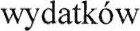 Przewodniczący Rady Powiatu zwrócił się do radnych o ewentualne pytania do złożonego sprawozdania z realizacji budżetu za I półrocze 2022 roku oraz Wieloletniej Prognozy Finansowej na lata 2022-2040.Pytań nie zgłoszono.Ad. 10	W przedmiotowym punkcie porządku obrad Przewodniczący Rady Powiatu Andrzej Grabowski w pierwszej kolejności poprosił Przewodniczącego Komisji Zdrowia, Sportu i Turystyki radnego Wiesława Młodziankiewicza o złożenie sprawozdania z prac Komisji.Przewodniczący Komisji Zdrowia, Sportu i Turystyki poinformował, że w okresie sprawozdawczym Komisja obradowała na trzech posiedzeniach, tj. w dniu 20 lipca, 24 sierpnia oraz 26 września br. W trakcie posiedzeń członkowie Komisji zaopiniowali przedłożone projekty uchwał oraz zgodnie z planem pracy, przyjęli sprawozdanie finansowe Spółki Szpital Powiatowy w Golubiu-Dobrzyniu za rok 2021 i I półrocze 2022, a także  wysłuchali informacji z działalności rady nadzorczej tej Spółki.Następnie Przewodniczący Rady Powiatu poprosił Prezesa Szpitala Powiatowego Sp. z o.o. w Golubiu-Dobrzyniu Michała Kamińskiego o złożenie sprawozdania finansowego z działalności Spółki w 2021 roku.Zabierając głos Prezes Michał Kamiński poinformował, że sprawozdanie finansowe szpitala za rok 2021 było przedmiotem wspólnego posiedzenia wszystkich Komisji Rady Powiatu w dniu 26 września br. Przyznał, że ze względu na wciąż trwający okres pandemiczny, rok 2021 był specyficzny. Jednakże miało to istotne przełożenie dla finansów szpitala, w stosunku do roku poprzedniego. Prezes wyjaśnił, że wartość przychodów wyniosła 46.500.000,00 zł w stosunku do 33.700.000,00 zł w roku wcześniejszym i dodał, że część tego wzrostu stanowią środki przeznaczone na finansowanie 100% wydatków na wynagrodzenia dla personelu medycznego. W związku z tym ta kwota pojawiła się również po stronie kosztów.Kontynuując Prezes szpitala że koszty działalności operacyjnej, czyli tej związanej z prowadzeniem bieżącej działalności, wyniosły 44.600.000,00 zł w stosunku do 35.160.000,00 zł w roku wcześniejszym. W tym przypadku koszty uległy zwiększeniu 0 27%. Wówczas nastąpił niższy wzrost kosztów niżeli wzrost przychodów. Prezes Spółki poinformował, że po uwzględnieniu operacji finansowych i pozostałych operacji, pierwszy raz od dłuższego czasu pojawił się dodatni wynik z działalności operacyjnej szpitala. Dodał, że wynik netto ukształtował się na poziomie dodatnim i wyniósł 229.000,00 zł. Jednym z elementów, który obniżył ten wynik było odpisanie straty, tj. kar naliczonych wykonawcy bloku operacyjnego. Prezes wyjaśnił, że zasądzone kary nie były możliwe do egzekucji zarówno z majątku, jak i wierzytelności firmy wykonawcy. W związku z powyższym, zgodnie z regułą bezpiecznego rachowania środków, straty te należało dopisać w roku bieżącym w koszty.Prezes szpitala poinformował, że nastąpił wzrost majątku trwałego, który wyniósł 1.600.000,00 zł. Są to głównie środki trwałe sfinansowane z funduszy covidowych, gdzie kluczową inwestycją była budowa oczyszczalni ścieków dla oddziału chorób płuc i gruźlicy. Pozwoliło to na zwiększenie bazy łóżkowej w okresie covidowym, ale szpitalowi będzie to również służyć w latach przyszłych. Kolejną dużą inwestycją było dokończenie modernizacji oddziału chorób płuc i gruźlicy, modernizacja tlenowni szpitala oraz zakup sprzętu medycznego. Prezes wyjaśnił, że majątek szpitala powiększył się, gdyż wartość środków trwałych netto po odliczeniu amortyzacji wyniosła blisko 21.000.000,00 zł w stosunku do 20.000.000,00 zł w roku wcześniejszym. W związku z uzyskanym dodatnim wynikiem kapitał własny szpitala powiększył się. Jego wartość wzrosła z 2.300.000,00 zł do 2.600.000,00 zł. Prezes Spółki dodał, że ze względu na wsparcie szpitala kwotą 2.000.000,00 zł przez Powiat Golubsko-Dobrzyński, prawdopodobnie i w roku bieżącym nastąpi zwiększenie kapitału. Prezes Michał Kamiński podkreślił, że choć wskaźnik płynności finansowej szpitala w roku bieżącym poprawił się, a wynik finansowy jest dodatni, to nadal podstawowym problemem szpitala jest wysokość zobowiązań. Prezes podkreślił jednak, że zwiększenie dofinansowania szpitala w roku bieżącym, zmniejszy poziom zobowiązań Spółki i poprawi wskaźnik płynności.Pytań nie zgłoszono.Podsumowując ten punkt Przewodniczący Andrzej Grabowski poinformował, że w posiedzeniu wspólnym wszystkich Komisji Rady Powiatu w dniu 26 września br. uczestniczyła także rada nadzorcza Szpitala Powiatowego.Ad. 11	Przewodniczący Rady Powiatu poinformował, że w związku z przybyciem na salę obrad radnej Danuty Maleckiej nastąpiła konieczność ponownego sprawdzenia quorum.	W związku z czym, od tego momentu w sesji uczestniczyło 15 radnych.Przewodniczący Rady zawnioskował do radnych o wyrażenie zgody na nieodczytywanie treści projektów uchwał w całości. Wyjaśnił, że radni otrzymali projekty uchwał, jak również zostały one zamieszczone w systemie eSesja, dzięki czemu zainteresowani mieszkańcy mogli się z nimi zapoznać.W związku z brakiem sprzeciwu Przewodniczący Rady poddał ww. wniosek pod głosowanie.Radni jednogłośnie, 15 glosami „ZA”, wyrazili zgodę na nieodczytywanie treści projektów uchwał w całości.Ad. 11 a	Przewodniczący Rady Powiatu poinformował zebranych, że pierwszym projektem uchwały jest projekt uchwały zmieniającej uchwałę w sprawie uchwalenia Wieloletniej Prognozy Finansowej Powiatu Golubsko-Dobrzyńskiego na lata 2022-2040. Przewodniczący dodał, iż projekt uchwały został pozytywnie zaopiniowany przez Komisję Budżetową i Samorządową oraz poprosił Starostę Golubsko-Dobrzyńskiego o jego omówienie.Starosta Franciszek Gutowski odstąpił od odmówienia przedłożonego projektu uchwały i poinformował, że Wieloletnia Prognoza Finansowa Powiatu Golubsko-Dobrzyńskiego na lata 2022-2040 została omówiona przy okazji składania informacji o jej kształtowaniu się.Wobec braku pytań Przewodniczący Rady Powiatu poddał pod głosowanie projekt uchwały zmieniającej uchwałę w sprawie uchwalenia Wieloletniej Prognozy Finansowej Powiatu Golubsko-Dobrzyńskiego na lata 2022-2040.Na 15 obecnych Radnych, 15 głosowało „ZA”.Przewodniczący Rady Powiatu stwierdził, że uchwała zmieniająca uchwałę w sprawie uchwalenia Wieloletniej Prognozy Finansowej Powiatu Golubsko-Dobrzyńskiego na lata 2022-2040 została podjęta jednogłośnie.Ad. 11 bKolejnym procedowanym projektem uchwały był projekt uchwały zmieniającej uchwałę w sprawie uchwalenia budżetu Powiatu Golubsko-Dobrzyńskiego na 2022 rok. Przewodniczący dodał, iż projekt uchwały został pozytywnie zaopiniowany przez Komisję Budżetową i Samorządową.W związku z tym, iż budżet Powiatu został omówiony przy okazji składania sprawozdania z jego realizacji za I półrocze br., a także z uwagi na brak pytań ze strony radnych, Przewodniczący Rady Powiatu poddał pod głosowanie projekt uchwały zmieniającej uchwałę w sprawie uchwalenia budżetu Powiatu Golubsko-Dobrzyńskiego na 2022 rok.Na 15 obecnych Radnych, 15 głosowało „ZA”.Przewodniczący Rady Powiatu stwierdził, że uchwała zmieniająca uchwałę w sprawie uchwalenia budżetu Powiatu Golubsko-Dobrzyńskiego na 2022 rok została podjęta jednogłośnie.Ad. 11 c	Przewodniczący Rady Powiatu poinformował, że następnym procedowanym projektem uchwały jest projekt uchwały zmieniającej uchwałę nr XLIX/299/2022 Rady Powiatu Golubsko-Dobrzyńskiego z dnia 23 marca 2022 r. w sprawie określenia zadań i wysokości środków Państwowego Funduszu Rehabilitacji Osób Niepełnosprawnych przeznaczonych na te zadanie w Powiecie Golubsko-Dobrzyńskim w roku 2022. Przewodniczący dodał, iż projekt uchwały został pozytywnie zaopiniowany przez Komisję Zdrowia, Sportu i Turystyki i poprosił Starostę Golubsko-Dobrzyńskiego o jego omówienie.Starosta Franciszek Gutowski wyjaśnił, że po analizie wydatków środków z PFRON do 5 września br. oraz w oparciu o zgłoszone wnioski, konieczne jest dokonanie przeniesień między zadaniami, celem całkowitego wykorzystania tych środków oraz zaspokojenia niezbędnych potrzeb osób niepełnosprawnych. Przeniesienia dotyczą zwiększenia o kwotę 11.233,26 zł środków przeznaczonych na zaopatrzenie w sprzęt rehabilitacyjny oraz zmniejszenia środków o taką samą kwotę na likwidację barier architektonicznych w miejscu zamieszkania, na zadania dotyczące udziału osób niepełnosprawnych i ich opiekunów w turnusach rehabilitacyjnych oraz w stażach. Starosta dodał, że na rehabilitację osóbniepełnosprawnych jest zapotrzebowanie, a dokonanie przeniesień między zadaniami jest konieczne, gdyż przyznane środki należy wykorzystać lub zwrócić.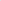 Wobec braku pytań Przewodniczący Rady Powiatu poddał pod głosowanie projekt uchwały zmieniającej uchwałę nr XLIX/299/2022 Rady Powiatu Golubsko-Dobrzyńskiego z dnia 23 marca 2022 r. w sprawie określenia zadań i wysokości środków Państwowego Funduszu Rehabilitacji Osób Niepełnosprawnych przeznaczonych na te zadanie w Powiecie Golubsko-Dobrzyńskim w roku 2022.Na 15 obecnych Radnych, 15 głosowało „ZA”.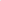 Przewodniczący Rady Powiatu stwierdził, że uchwała zmieniająca uchwałę nr XLIX/299/2022 Rady Powiatu Golubsko-Dobrzyńskiego z dnia 23 marca 2022 r. w sprawie określenia zadań i wysokości środków Państwowego Funduszu Rehabilitacji Osób Niepełnosprawnych przeznaczonych na te zadanie w Powiecie Golubsko-Dobrzyńskim w roku 2022 została podjęta jednogłośnie.Ad. 11 d	Kolejnym procedowanym projektem uchwały był projekt uchwały w sprawie podwyższenia wysokości świadczeń pieniężnych dla rodzin zastępczych zawodowych i rodzinnych domów dziecka. Przewodniczący dodał, iż projekt uchwały został pozytywnie zaopiniowany przez Komisję Zdrowia, Sportu i Turystyki oraz poprosił Starostę Golubsko-Dobrzyńskiego o jego omówienie.Starosta Franciszek Gutowski w imieniu Zarządu Powiatu zawnioskował do Rady Powiatu o wyrażenie zgody na podniesienie wysokości obowiązujących od maja 2021 roku świadczeń pieniężnych dla osób pełniących funkcję rodziny zastępczej zawodowej i dla osób prowadzących rodzinny dom dziecka. Starosta wyjaśnił, że obecnie stawki są niewspółmierne do potrzeb finansowych, a zadania i wymagania stawiane tym instytucjom są poważne i odpowiedzialne. Dodał, że w innych samorządach powiatowych, w których funkcjonują takie placówki, kwoty znacznie odbiegają od środków oferowanych przez Powiat Golubsko-Dobrzyński. W roku 2021 wysokość świadczenia wynosiła 2.800,00 zł na miesiąc. W roku bieżącym Powiat proponuje kwotę 3.600,00 zł, choć i tak kwota ta jest znacznie mniejsza od proponowanych w innych samorządach powiatowych. Powiat Golubsko-Dobrzyński dla rodzin zastępczych zawodowych pełniących funkcję pogotowia rodzinnego, proponuje również podnieść wysokość świadczenia z kwoty 3.100,00 zł na 4.000,00 zł. Starosta zaznaczył, iż w Powiecie Golubsko-Dobrzyńskim brak jest takich rodzin, gdyż nie są one zachęcane finansowo. Skutkuje to koniecznością przekazania dzieci innym podmiotom, gdzie opieka jest jeszcze bardziej kosztowna.Następnie Przewodniczący Rady udzielił głosu radnemu Wojciechowi Kwiatkowskiemu, który zgłosił taką chęć.Zabierając głos radny Kwiatkowski zasugerował, że właściwa byłaby jeszcze wyższa zachęta finansowa, gdyż jest to dobry kierunek. Radny podkreślił, że nie jest to „fanaberia wynagrodzenia”, a tak naprawdę stanowi to zwrot kosztów za utrzymanie dzieci. Należy zastanowić się jaka kwota byłaby optymalna, aby stanowiła pewną gwarancję tego, że nie zajdzie konieczność ponoszenia kosztów szukając opieki dla dzieci poza Powiatem Golubsko-Dobrzyński.W odpowiedzi Starosta Franciszek Gutowski poinformował, że zaproponowana kwota jednorazowo zwiększona jest o 800,00 zł. Wyjaśnił, że jeżeli Rada Powiatu wyrazi zgodę i podejmie przedłożony projekt uchwały a okaże się, że zaproponowana kwota nie jest wystarczającą zachętą i będą zgłaszane większe potrzeby, to Zarząd Powiatu ponownie zajmie się tym tematem. Starosta dodał, że górnych wskaźników nie ma, jednak wiadomo, że w sąsiednich powiatach proponowane są wyższe kwoty. Podkreślił, że jeżeli w Powiecie Golubsko-Dobrzyńskim będzie zainteresowanie i znajdą się chętne osoby chcące utworzyć domy dziecka, to Zarząd będzie chciał wysokość świadczeń podwyższyć. Jest to konieczne, gdyż problemem jest, kiedy dzieci trafiają pod opiekę innych, poza Powiatem Golubsko-Dobrzyńskim. Dlatego podniesienie wysokości świadczenia jest pierwszym krokiem do dalszych, ewentualnych podwyżek.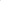 Z uwagi na brak dalszych pytań Przewodniczący Rady Powiatu poddał pod głosowanie projekt uchwały w sprawie podwyższenia wysokości świadczeń pieniężnych dla rodzin zastępczych zawodowych i rodzinnych domów dziecka.Na 15 obecnych Radnych, 15 głosowało „ZA”.Przewodniczący Rady Powiatu stwierdził, że uchwała w sprawie podwyższenia wysokości świadczeń pieniężnych dla rodzin zastępczych zawodowych i rodzinnych domów dziecka została podjęta jednogłośnie.Ad. 11 e	Przewodniczący Rady Powiatu poinformował, iż ostatnim projektem uchwały jest projekt uchwały w sprawie uchwalenia „Rocznego Programu współpracy Powiatu Golubsko-Dobrzyńskiego z organizacjami pozarządowymi i innymi podmiotami prowadzącymi działalność pożytku publicznego na rok 2023”. Przewodniczący dodał, iż projekt uchwały został pozytywnie zaopiniowany przez Komisję Rewizyjną.Następnie Przewodniczący Rady udzielił głosu radnemu Wojciechowi Kwiatkowskiemu, który zgłosił się do zabrania głosu.Zabierając głos rady Kwiatkowski zasugerował, że proponowane środki w wysokości 20.000,00 zł na realizację zadań publicznych, które od kilku lat utrzymują się na niezmiennym poziomie, są być może środkami niewystarczającymi w obliczu panującej sytuacji finansowej w kraju.W odpowiedzi Starosta Franciszek Gutowski poinformował, że tegoroczny plan działalności z organizacjami pożytku publicznego rozpatrywany jest w kilku różnych aspektach. Jednym z elementów planu jest kwota, na którą zwrócił uwagę radny Kwiatkowski. Starosta Powiatu przyznał, że być może utrzymująca się od kilku lat kwota 20.000,00 zł jest niewystarczająca. Jednakże wyjaśnił, że funkcjonujące w Powiecie Golubsko-Dobrzyńskim organizacje pożytku publicznego z racji rangi oraz promocji Powiatu, corocznie wpisują się w kalendarz prac. Niestety na mniejsze działalności pieniędzy brakuje. Starosta zaproponował, aby podjąć przedłożony projekt uchwały z kwotą 20.000,00 zł. Wówczas na Komisjach Powiatu należałoby wypracować nową, wyższą kwotę, a następnie wnieść autopoprawkę do wysokości kwoty proponowanej w budżecie Powiatu na realizację tego zadania.W odniesieniu do złożonych przez Starostę Powiatu Przewodniczący Andrzej Grabowski podkreślił, że problem środków przeznaczonych na realizację zadań publicznych kilkakrotnie był poruszany na Komisjach Powiatu. Wyjaśnił, że kiedy w konkursie ofert startowało wiele podmiotów, wysokość przyznanych im środków opiewała na kwoty 500,00 zł czy 1.000,00 zł. Radni Powiatu zgłaszali, że to za mało. Dlatego zmniejszono ilość podmiotów startujących w konkursie, aby kwoty dla nich były wyższe. Przewodniczący Rady przyznał, iż radny Kwiatkowski słusznie zwrócił uwagę na niezmieniającą się od kilku lat wysokość kwoty i zasugerował, aby Zarząd Powiatu zastanowił się nad tym tematem. Dodał, że kwota 20.000,00 zł mocno się zdewaluowała i jeżeli znalazłyby się środki, to warto tę kwotę podwyższyć, co można uczynić na każdej sesji Rady Powiatu.Z uwagi na brak dalszych pytań Przewodniczący Rady Powiatu poddał pod głosowanie projekt uchwały w sprawie uchwalenia „Rocznego Programu współpracy Powiatu Golubsko-Dobrzyńskiego z organizacjami pozarządowymi i innymi podmiotami prowadzącymi działalność pożytku publicznego na rok 2023”.Na 15 obecnych Radnych, 15 głosowało „ZA”.Przewodniczący Rady Powiatu stwierdził, że uchwała w sprawie uchwalenia „Rocznego Programu współpracy Powiatu Golubsko-Dobrzyńskiego z organizacjami pozarządowymi i innymi podmiotami prowadzącymi działalność pożytku publicznego na rok 2023” została podjęta jednogłośnie.Ad. 12	W przedmiotowym punkcie Przewodniczący Rady Powiatu poinformował zebranych, że podczas ostatniej sesji Rady Powiatu nie złożono żadnych interpelacji, wniosków i zapytań. Również w okresie międzysesyjnym na jego ręce nie wpłynęła żadna pisemna interpelacja ani wniosek.Przewodniczący Rady dodał, że na jego ręce wpłynęło pismo z Ministerstwa Kultury i Dziedzictwa Narodowego informujące o udzielonej w roku bieżącym dotacji konserwatorskiej na zabytki sakralne. Przypomniał, że na podstawie art. 82 ustawy o ochronie zabytków i opiece nad zabytkami, istnieje obowiązek wzajemnego informowania się urzędów o udzielonych dotacjach. W związku z powyższym Przewodniczący Rady Powiatu poinformował, że Ministerstwo udzieliło dotacji w wysokości 250.000,00 zł na remont elewacji kościoła parafialnego w Działyniu.Przewodniczący Rady skierował kolejno pytanie do radnych w kwestii o chęć zabrania głosu w przedmiotowym punkcie.Chęć zabrania głosu zgłosił radny Mieczysław Gutmański oraz spoza Rady Pani Dorota Weber Kierownik Biura Ośrodka Doradztwa Rolniczego w Golubiu-Dobrzyniu.W pierwszej kolejności Przewodniczący Rady udzielił głosu Pani Kierownik Dorocie Weber.Zabierając głos Kierownik Powiatowego Zespołu Doradztwa Rolniczego w Golubiu-Dobrzyniu przy Kujawsko-Pomorskim Ośrodku Doradztwa Rolniczego Minikowo, podziękowała za zaproszenie na sesję. Wyjaśniła, że pracuje z rolnikami z całego Powiatu Golubsko-Dobrzyńskiego. Poinformowała, że Ministerstwo Rolnictwa dwa lat temu zwróciło się z prośbą o założenie w każdym powiecie tzw. lokalnego partnerstwa wodnego, z powodu występujących problemów z wodą. Tej zaczyna brakować, a pojawiające się opady są bardzo gwałtowne i krótkotrwałe. Jest susza, a rzeki wysychają. W związku z powyższym Ministerstwo Rolnictwa postanowiło o zawiązaniu w samorządach powiatowych lokalnych partnerstw wodnych, ponieważ to powiaty mają się wypowiedzieć na temat zaistniałego problemu i tego, jak ten problem rozwiązać. Kierownik Weber poinformowała, że Ośrodki Doradztwa Rolniczego zostały zobowiązane do zawiązania w każdym powiecie lokalnego partnerstwa wodnego, na zasadzie dowolnej współpracy. W związku z tym, pracownicy ODR wraz z Dyrektorem Kujawsko-Pomorskiego Ośrodka Doradztwa Rolniczego w Minikowie Ryszardem Zarudzkim zwracają się z tematem do instytucji, jednostek i tych podmiotów, które mają cokolwiek wspólnego z dystrybucją, zaopatrzeniem w wodę czy dbaniem o jej dobra, tj. urzędów gminy, starostw powiatowych, Państwowych Gospodarstw Wodnych, Kujawsko-Pomorskiej Izby Rolniczej, LGD czy spółek wodnych. Kierownik Weber poinformowała, że w dniu 28 września odbyło się kolejne, piąte spotkanie, które zakończyło się sukcesem. Na terenie Powiatu Golubsko-Dobrzyńskiego zawiązano lokalne partnerstwo wodne, które jest owocem całorocznej pracy. Obecnie funkcjonuje już 10 takich partnerstw, gdyż w roku ubiegłym założono partnerstwa wodne na 10 powiatach z województwa Kujawsko-Pomorskiego. Kierownik wyjaśniła, że dwa lata temu założono dwa pilotażowe partnerstwa. Na chwilę obecną zostało 7 powiatów. Do lokalnych partnerstw przystąpiły praktycznie wszystkie gminy. Kierownik Weber przypomniała również o instytucji melioranta, który niegdyś pracował przy starostwie. Znał się na nawadnianiu gruntów i wydawał opinie.Kontynuując Kierownik Weber przyznała, że pierwsze spotkanie mające na celu zawiązywanie lokalnych partnerstw wodnych, odbywały się w burzliwej atmosferze. Problemem były zaginione mapy czy wzajemne zrzucanie odpowiedzialności. Nie pozwalało to na regulowanie, czyszczenie, odnawianie czy odbudowywanie zbiorników retencyjnych. Jednak udało się dojść do porozumienia, a wiele problemów zostało już rozwiązanych.Kierownik Weber zaproponowała Powiatowi Golubsko-Dobrzyńskiemu uczestnictwo w takim partnerstwie informując, że nic ono nie kosztuje i nie ma żadnych składek. Liczy się wola chęci uczestnictwa w partnerstwie oraz, w razie potrzeby, włożenia odrobiny pracy. Poinformowała, że lista priorytetowych zadań dla Powiatu Golubsko-Dobrzyńskiego jest już przygotowana. Stworzyły ją instytucje, które na terenie Powiatu zawiązały lokalne partnerstwo wodne. Ponadto zostanie opracowany Powiatowy Plan Wodny, który będzie podejmowany przez Radę Powiatu. Kierownik Weber wyjaśniła także, że aplikując o rożnego rodzaju fundusze pomocowe należy złożyć wniosek, który punktowany jest przez Agencję Restrukturyzacji. Uczestnicząc w lokalnym partnerstwie wodnym można zdobyć 5 punktów. Także za realizację inwestycji zawartej w Powiatowym Planie Wodnym można otrzymać kolejnych 5 punktów, co daje wynik dodatkowych 10 punktów aplikując o fundusze pomocowe, np. z Krajowego Planu Odbudowy. Tym samym wzrastają szanse na jej zrealizowanie. Kierownik Weber zapewniła, że pieniądze będą się pojawiać, a pierwsze dla jednostek samorządowych już w październiku.Przystąpienie do lokalnego partnerstwa wodnego jest dobrowolne i odbywa się na zasadzie podpisania listu intencyjnego. Kierownik na przykładzie innych powiatów podkreśliła, że uczestnictwo Starosty w lokalnym partnerstwie podnosi jego rangę. Poinformowała, że opiekę nad lokalnymi partnerstwami wodnymi z całego województwa Kujawsko-Pomorskiego objął Wojewoda. Przy nim jest też utworzona Wojewódzka Rada Partnerstwa. W roku bieżącym u Wojewody odbyły się już dwa spotkania. Na spotkania zapraszani są przewodniczący Rad Powiatowych i informowani o wszystkich poczynaniach i możliwych dostępnych środkach. W województwie Kujawsko-Pomorskim już to zaprocentowało, gdyż ilość złożonych przez spółki wodne wniosków na tle całego kraju jest zdecydowanie wyższa. Zdaniem Kierownik Weber należy z tego korzystać.Podsumowując swoje wystąpienie Kierownik Weber poinformowała, że do lokalnego partnerstwa wodnego można przystąpić w każdej chwili, jak również w każdej chwili z niego wystąpić. Uczestnictwo nic nie kosztuje, nie ma też żadnych składek. W razie potrzeby Starosta Powiatu bądź przedstawiciel urzędu będzie poproszony o współpracę lub o doradztwo. Kierownik Weber zachęcając do uczestnictwa w partnerstwie wyraziła także chęć pomocy przy opracowaniu ewentualnego wniosku o przyznanie funduszy pomocowych. Na ręce Przewodniczącego Rady Powiatu przedłożyła do wzglądu list intencyjny oraz regulamin opracowany przez wszystkich uczestników spotkań. Podkreśliła, że regulamin nie jest odgórnie narzucony. Jest on dobrowolnie wypracowany przez uczestników. Na zakończenie poinformowała, że 17 października br. odbędzie się ostatnie w tym roku, szóste spotkanie w Powiecie Golubsko-Dobrzyńskim, kończące proces tworzenia lokalnego partnerstwa wodnego na terenie Powiatu i podziękowała za możliwość przekazania informacji.W odniesieniu do złożonej przez Kierownik Dorotę Weber informacji Przewodniczący Andrzej Grabowski poinformował, że wniosek wraz z materiałami zostanie przekazany właściwej Komisji Rady Powiatu, która ustosunkuje się do niego. Przewodniczący Komisji zdecyduje również, czy zachodzi konieczność poproszenia Kierownik Weber o przedstawienie dalszych informacji w tym temacie.Następnie Przewodniczący Rady udzielił głosu radnemu Mieczysławowi Gutmańskiemu.Zabierając głos radny Gutmański korzystając z obecności Prezesa Szpitala Powiatowego w Golubiu-Dobrzyniu Michała Kamińskiego, zadał pytania w kwestii budowy nowego laboratorium i spodziewanego zakończenia robót oraz podpisanej umowy z Funduszem Zdrowia w sprawie pracowni tomografii komputerowej, tj. czy mogą z niej już korzystać pacjenci.W odpowiedzi Prezes Michał Kamiński poinformował, że prace związane z modernizacją laboratorium są zaawansowane i kształtują się na poziomie 48%. Lada chwila zostanie przekroczone 50% zaawansowania finansowego. Wyjaśnił, że zakres rzeczowy obejmuje prace, które wymagały największych nakładów, tj. prace ziemne dostosowujące istniejący budynek. Następnie rozpoczną się prace wewnątrz budynku. Prezes poinformował, że w zasadzie one już trwają i związane są z montażem instalacji prefabrykowanych. Planowany termin zakończenia realizacji to koniec listopada br.Prezes wyjaśnił, że szpital pozyskał tomograf komputerowy na początku roku bieżącego, w związku z czym przygotowano pracownię TK. Po odbiorze tomografu przez dłuższy czas pracował on na rzecz szpitala i wykonywano badania dla pacjentów. W dniu 1 lipca br. podpisano kontrakt z NFZ. W związku z powyższym z badań korzystać mogą również pacjenci ambulatoryjni kierowani przez lekarzy specjalistów. Prezes Kamiński poinformował, że w lipcu i sierpniu wartość kontraktu, który miesięcznie opiewa na kwotę 15.000,00 zł, został wykonany w 200%. Oznacza to, że ilość przyjmowanych pacjentów jest dwukrotnie wyższa od limitu przyznanego przez Fundusz. Prezes podkreślił, że świadczenia te są nielimitowane, w związku z czym Fundusz dokonał zwrotu środków po każdym kwartale. Szpital będzie starał się o maksymalną ilość przyjęć, tak aby zyskać dodatkowe środki.W przedmiotowym punkcie nikt więcej głosu nie zabrał.Ad. 12Po stwierdzeniu, że wszystkie punkty porządku obrad zostały wyczerpane, Przewodniczący Rady Powiatu Andrzej Grabowski podziękował wszystkim radnym i zaproszonym gościom za przybycie i o godzinie 15.50 zamknął LVI sesję Rady Powiatu Golubsko-Dobrzyńskiego VI kadencji.Na tym protokół zakończono.Sporządziła Agata CelmerBiuro Rady PowiatuPrzewodniczący RadyPowiatu Golubsko-DobrzyńskiegoAndrzej Grabowski 